Dear Santa Claus,                       Here are three things I did this year that I think you’d be really proud of me for…

1. 2.3.Here are three things I really want for Christmas this year.

1.

2.

3.
                                               
                 Love,
  									                       Christmas 2016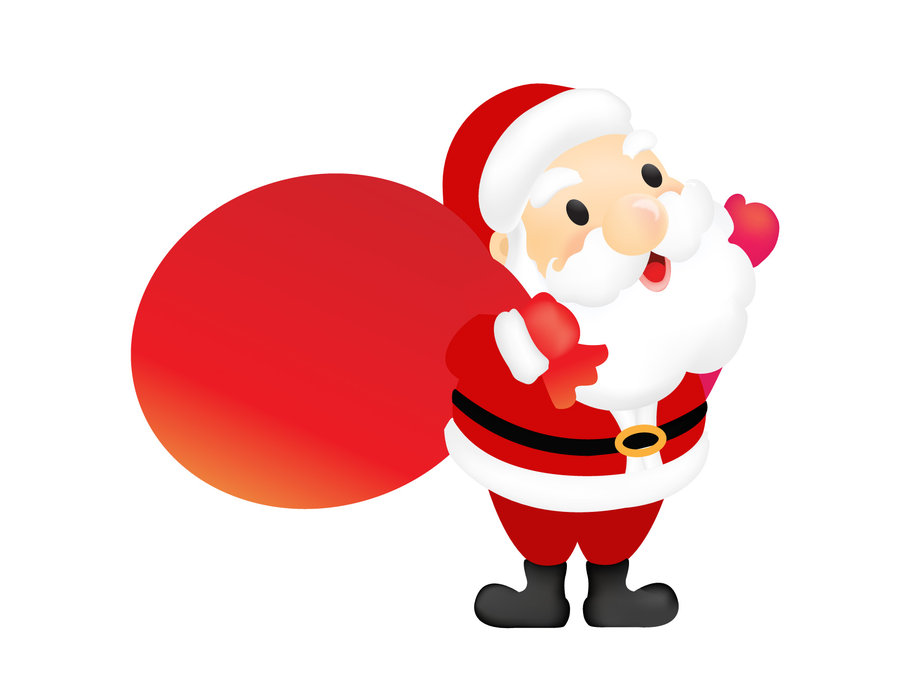 